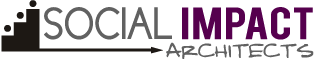 Instructions: Review matrix and customize for your needs. Feel free to add additional components and assign a value to it. The score of 3 points should always be assigned to the optimal answer (e.g. start-up costs are low or fit with mission is high).List the current programs and/or future opportunities that you identified. Through an individual or group process, assess each component for ease of operations, impact on mission and return on investment according to the matrix. Calculate an overall score for each program/opportunity.Identify the top 2-3 programs and/or opportunities based on those that have the highest scores.Program/OpportunityEase of OperationsEase of OperationsEase of OperationsImpactImpactReturn on InvestmentReturn on InvestmentReturn on InvestmentOverall ScoreH = HighM = MediumL = LowInternal Expertise & CapacityH=3, M=2, L=1Operational ComplexityH=1, M=2, L=3Synergy H=3, M=2, L=1Fit with MissionH=3, M=2, L=1Impact on Constituents & CommunityH=3, M=2, L=1Start-up & Operating CostsH=1, M=2, L=3Market DemandH=3, M=2, L=1Expected RevenueH=3, M=2, L=1Space Rental – Indoor Gymnasium2332232219